                     ŘEDITELSTVÍ SILNIC A DÁLNIC ČROBJEDNÁVKA (SMLOUVA)Číslo objednatele: 06EU-003501                 číslo dodavatele: 17N00200xISPROFIN: 5001210002.16978.1819Název zakázky: „I/26 Staňkov, přeložka — speciální bezpečnostní inspekce”Kontaktní osoba: ing. Martin MášaDodavatel:Tato objednávka - smlouva Objednatele zavazuje po jejím potvrzení Dodavatelem obě smluvní strany ke splnění stanovených závazků a nahrazuje smlouvu. Dodavatel se zavazuje provést na svůj náklad a nebezpečí pro Objednatele služby specifikované níže. Objednatel se zavazuje zaplatit za služby poskytnuté v souladu s touto objednávkou cenu uvedenou níže.Místo dodání: dle požadavků objednateleKontaktní osoba Objednatele: Ladislava Martínková, tel. 377 333 761Fakturujte: Ředitelství silnic a dálnic ČR, Správa Plzeň, Hřímalého 37, 301 00 PlzeňObchodní a platební podmínky: Objednatel uhradí cenu jednorázovým bankovním převodem na účet Dodavatele uvedený na faktuře, termín splatnosti je stanoven na 30 dnů ode dne doručení faktury Objednateli. Fakturu lze předložit nejdříve po protokolárním převzetí služeb Objednatelem bez vad či nedodělků. Faktura musí obsahovat veškeré náležitosti stanovené platnými právními předpisy, číslo objednávky a místo dodáni. Objednatel neposkytuje žádné zálohy na cenu, ani dílčí platby ceny. Potvrzením přijetí (akceptací) této objednávky se Dodavatel zavazuje plnit veškeré povinnosti v této objednávce uvedené. Objednatel výslovně vylučuje akceptaci objednávky Dodavatelem s jakýmikoliv změnami jejího obsahu, k takovému právnímu jednání Dodavatele se nepřihlíží. Dodavatel poskytuje souhlas s uveřejněním objednávky a jejího potvrzení v registru smluv zřízeným zákonem č, 340/2015 Sb., o zvláštních podmínkách účinnosti některých smluv, uveřejňováni těchto smluv a o registru smluv, ve znění pozdějších předpisů (dále jako „zákon o registru smluv”), Objednatelem.Objednávka je účinná okamžikem zveřejnění v registru smluv, přičemž Objednatel o této skutečnosti Dodavatele informuje. Objednatel je oprávněn kdykoliv po uzavření objednávky tuto objednávku vypovědět s účinky od doručení písemné výpovědi Dodavateli, a to i bez uvedení důvodu. Výpověd' objednávky dle předcházející věty nemá vliv na již řádně poskytnuté plnění včetně práv a povinností z něj vyplývajících.Záruční lhůta: Objednatel záruku za jakost Služeb nepožaduje.Objednáváme u Vás: provedení speciální bezpečnostní inspekceLhůta pro dodání či termín dodání: do 28.2.2018Celková hodnota objednávky v Kč:Cena bez DPH :	             83 160,-- KčDPH 21 % :	             17 463,60 KčCena celkem s DPH :       100 623,60 KčV případě akceptace objednávky Objednatele Dodavatel objednávku písemně potvrdí prostřednictvím e-mailu zaslaného do e-mailové schránky Objednatele ladislava.martinkova rs@.cz . V případě nepotvrzení akceptace objednávky Objednatele Dodavatelem platí, že Dodavatel objednávku neakceptoval a objednávka je bez dalšího zneplatněna.Nedílnou součástí této objednávky jsou následující přílohy:Příloha č. 1 — Specifikace služebPříloha č. 2 — Položkový rozpis cenyV Plzni dne 				   V Praze dne 8.1.2018Příloha č. 1 - Specifikace služebZ důvodu zvýšené nehodovosti na silnici I/26 přeložka Staňkova, je nutné vypracování speciální bezpečnostní inspekce.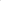 Jedná se o provedení speciální bezpečnostní inspekce s rozsahem činností: - zajištění a zpracování podkladů, prohlídka předmětného úseku, identifikace rizik, návrh opravných opatření, zpráva o provedení inspekce.Bezpečnostní inspekce bude zahrnovat pouze 3 křižovatková napojení obce Staňkov na novou trasu silnice I/26.Relevantní nehodová data (poslední 3 roky) nejsou k dispozici. Z tohoto důvodu bude nehodovost posuzována pouze za předpokladu, že Policie ČR poskytne data za období od uvedení do provozu.Objednatel:Obchodní jméno:Ředitelství silnic a dálnic ČRNOVÁK & PARTNER, s.r.o.Správa Plzeň, Hřímalého 37, 301 00 PlzeňAdresa: Perucká 2481/5, 120 00 Praha 2Bankovní spojení: ČNBBankovní spojení: Raiffeisenbank a.s.číslo účtu: 20001-15937031/0710číslo účtu: 620 383 0247/5500IČO: 65993390IČO: 48585955DIČ: CZ65993390DIČ: CZ48585955